   四年級育藝深遠-劇場欣賞校外教學活動(乘車安全演練)   2013.3.7   四年級育藝深遠-劇場欣賞校外教學活動(乘車安全演練)   2013.3.7    四年級育藝深遠-劇場欣賞校外教學活動(乘車安全演練)   2013.3.7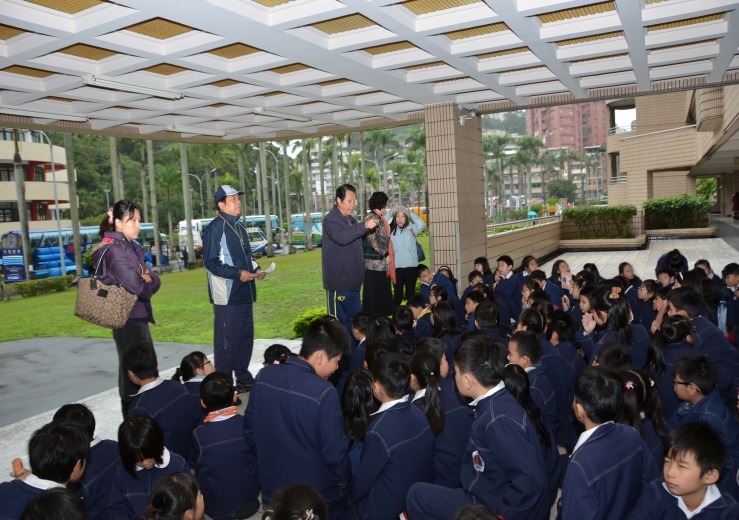 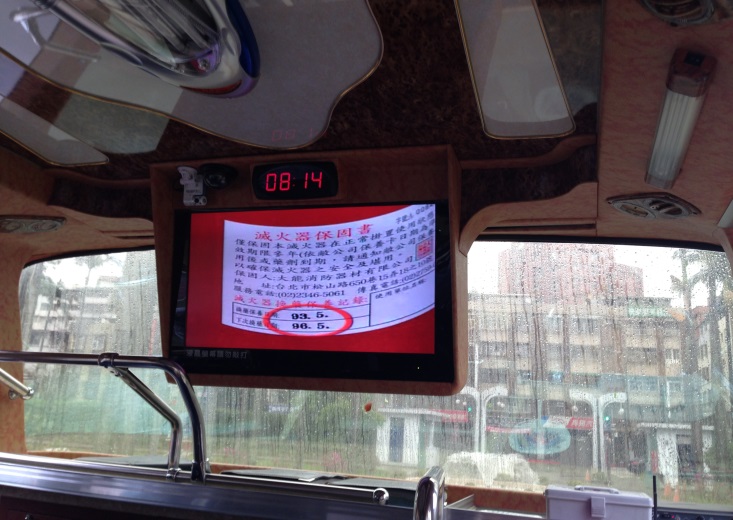 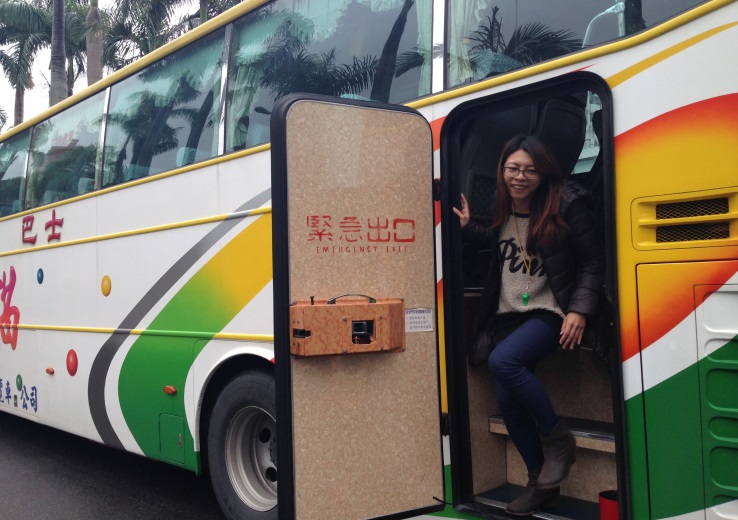 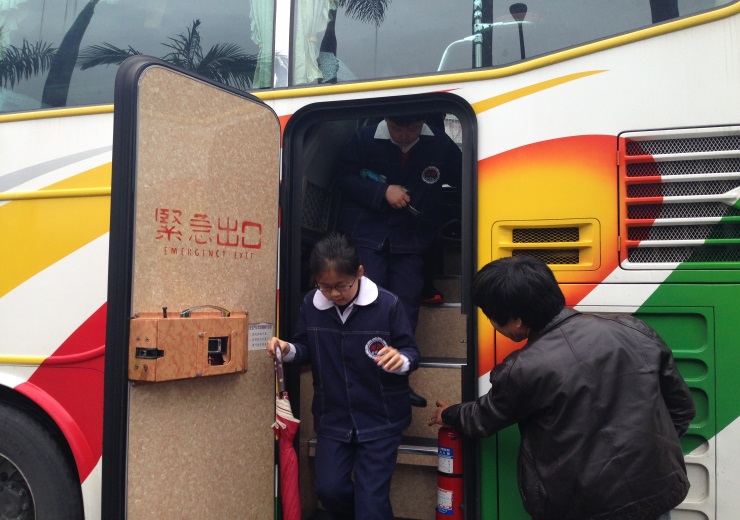 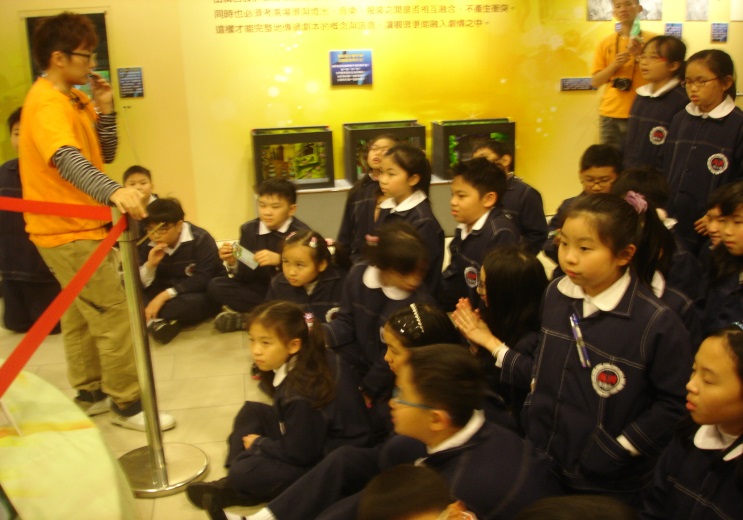 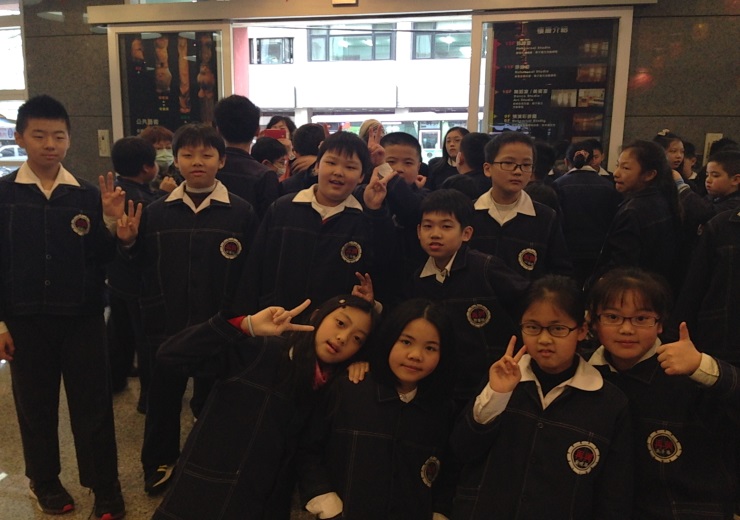 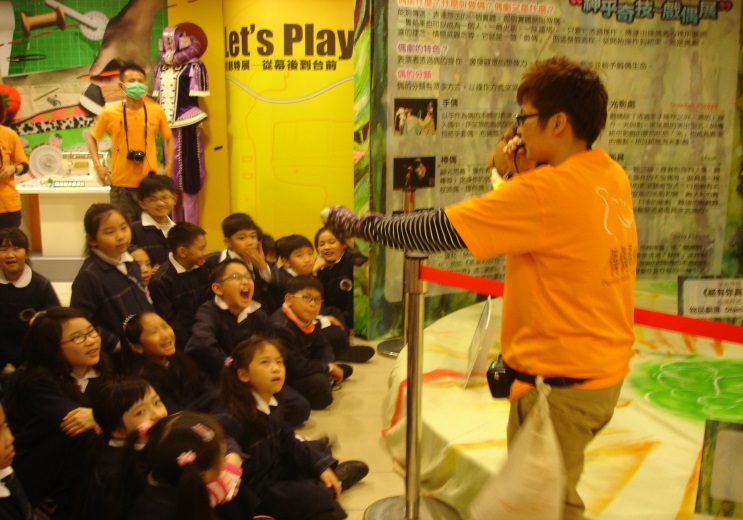 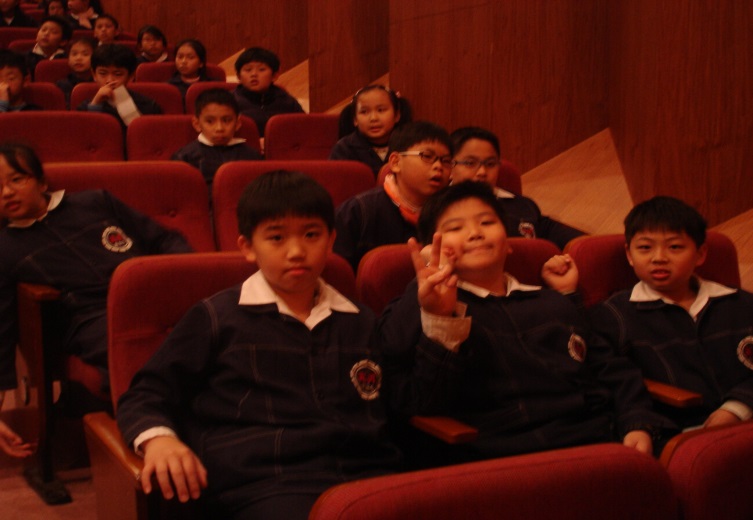 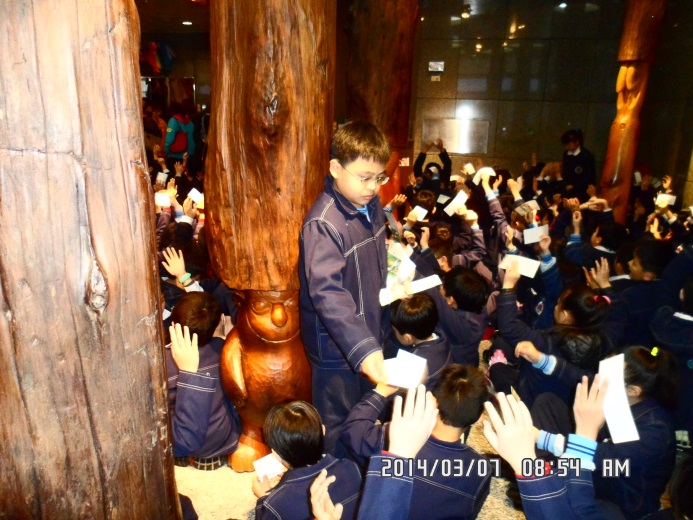 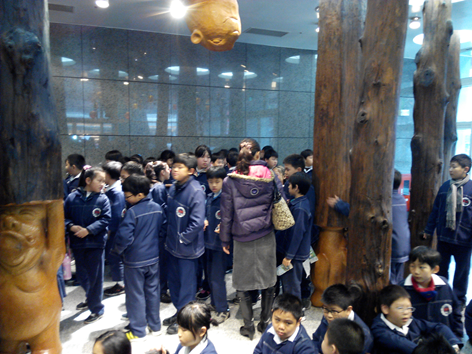 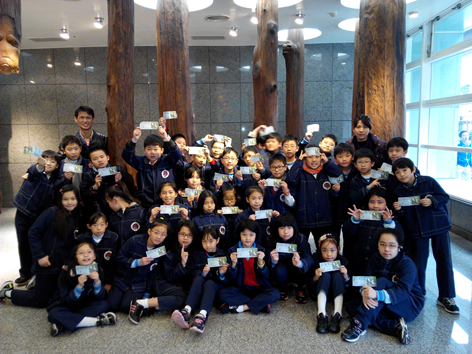 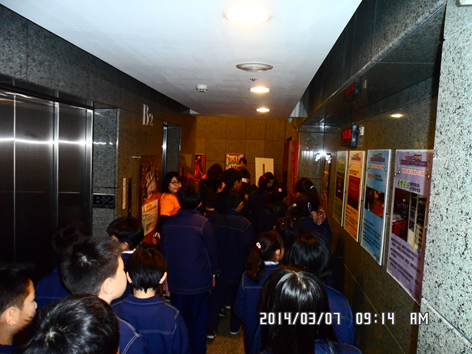 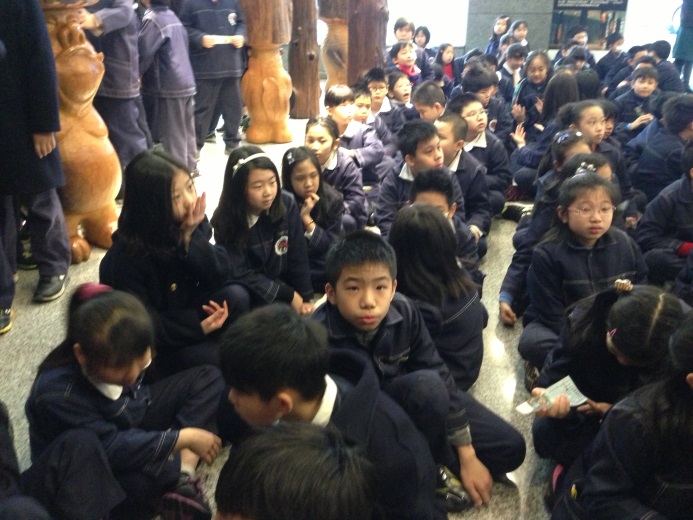 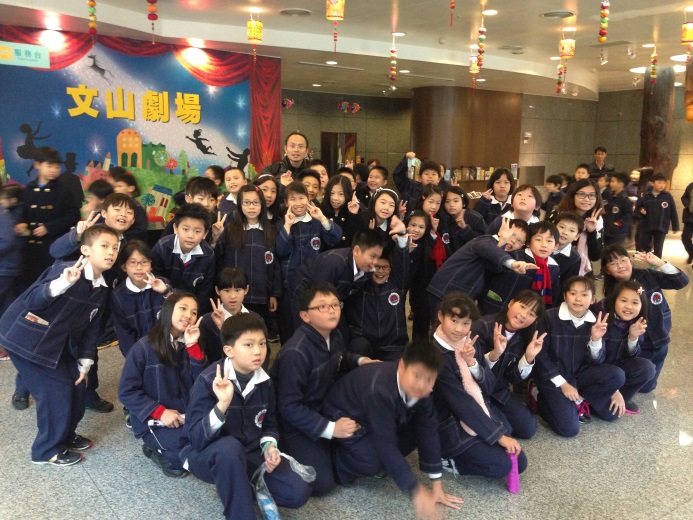 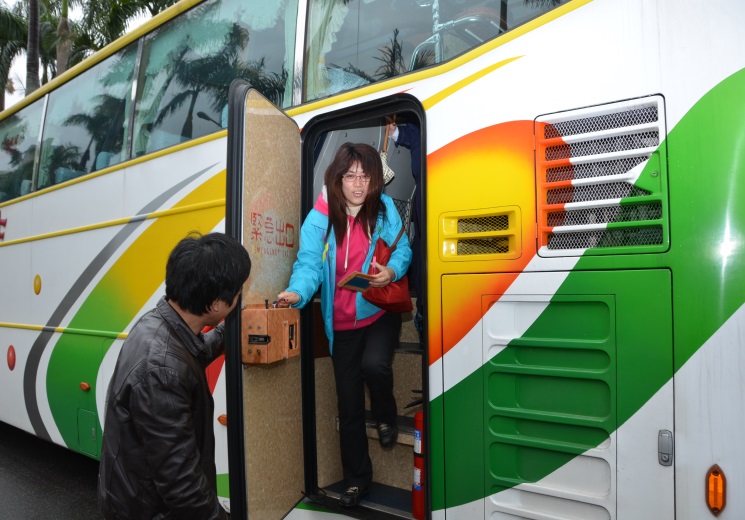 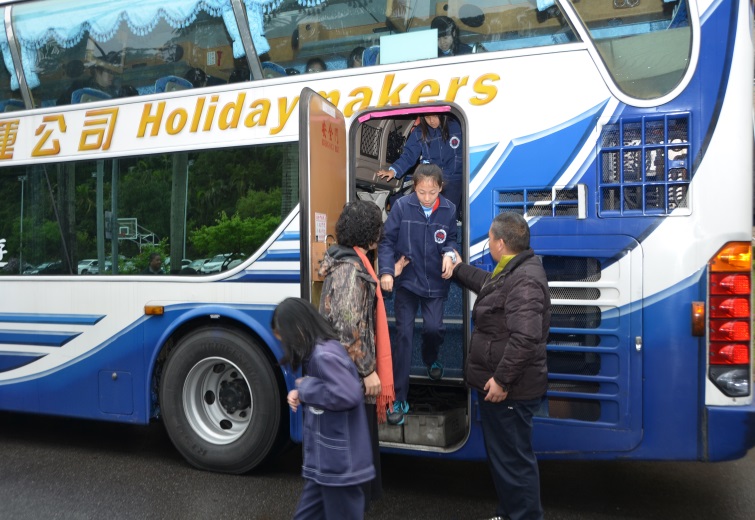 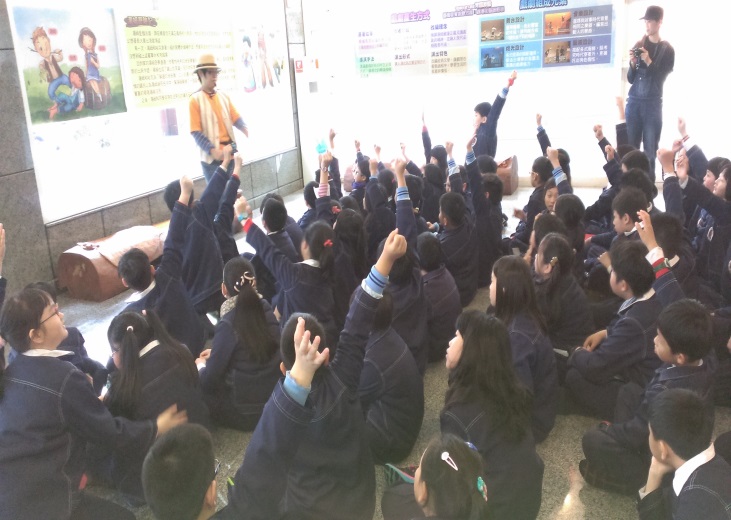 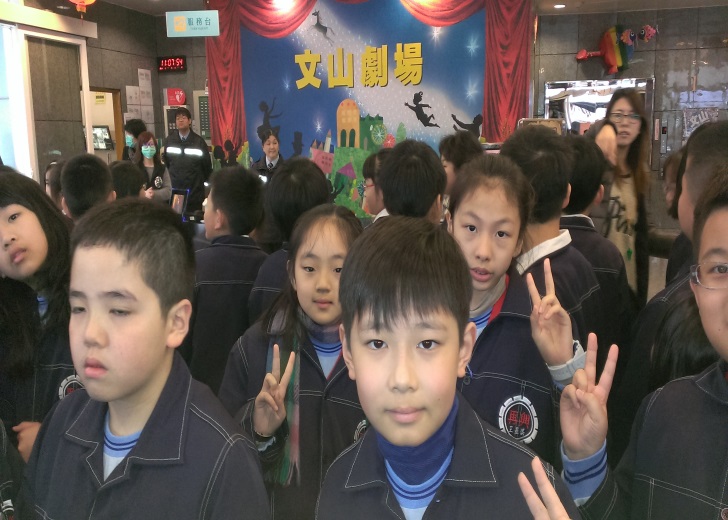 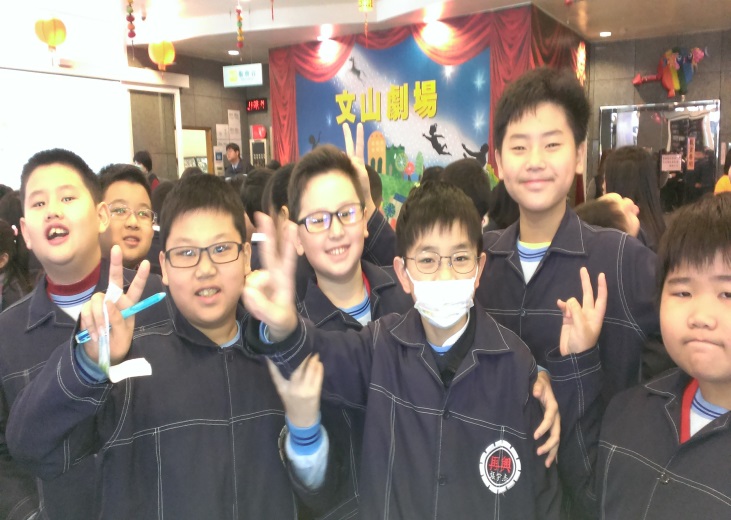 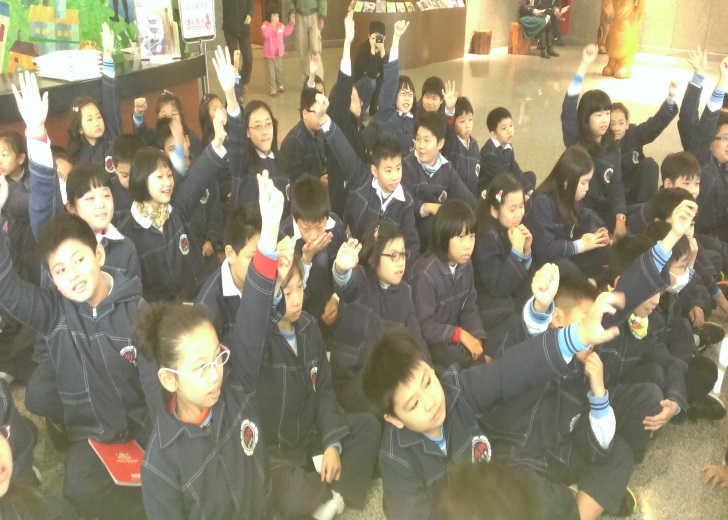 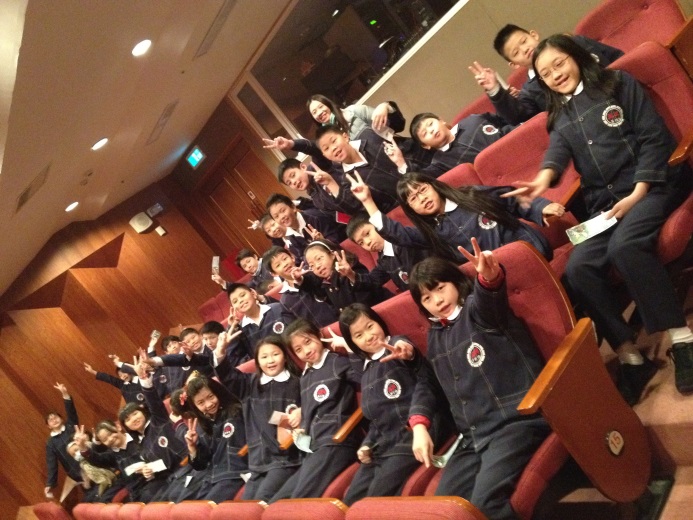 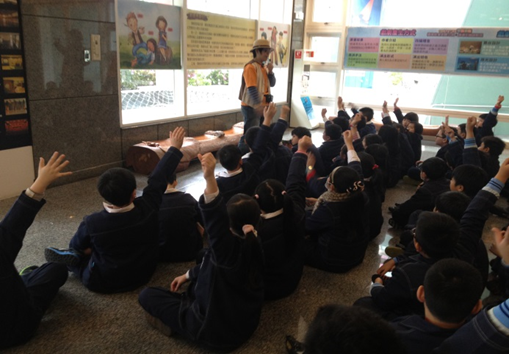 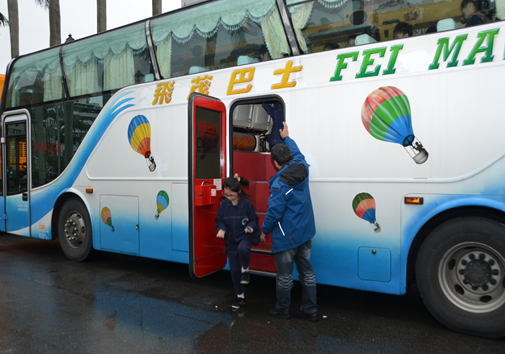 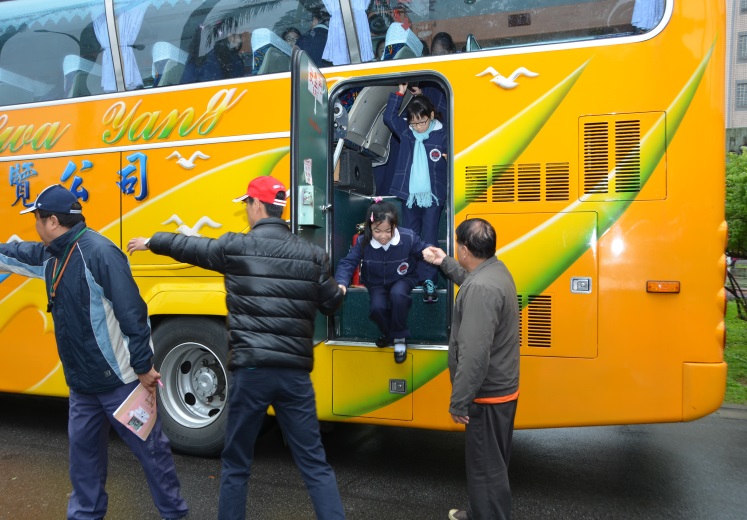 